Требования к цифровым файлам фотографий на электронный пропуск:формат файлов JPEG.размер одного файла не более 200 КБ.цветовая модель: RGB.рекомендуемое разрешение 400х500.фотография должна быть сделана в фас, с полным изображением лица.изображение лица должно занимать около 70-80% всей.фотография должна быть цветной и снятой на однотонном белом или светлом фоне.черты лица должны быть хорошо различимы.на фотографии вы должны быть без солнечных очков и иных аксессуаров, если только вы не носите этот предмет по медицинским предписаниям, изображения в маске или вуали, не будет приняты к рассмотрению, поскольку в этом случае идентификация лица весьма затруднительна.Образцы фотографий: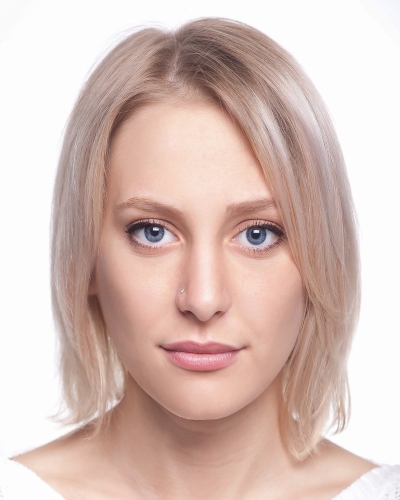 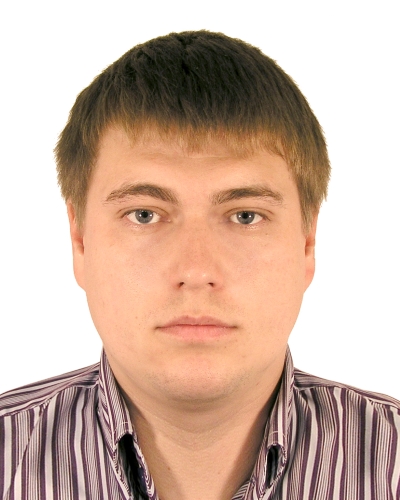 При несоответствии фотографии с предъявляемыми требованиями,  фото делается на месте!!!!Правила оформления письма:в названии файла должны быть указаны: Фамилия Имя Отчество.в теме письма должны быть указаны: Фамилия Имя Отчество.в тексте письма должны быть указаны: ФИО, дату рождения, контактный номер телефона (для связи в случае утери пропуска и т.п.), информацию об учебном подразделении.